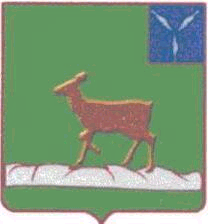 ИВАНТЕЕВСКОЕ РАЙОННОЕ СОБРАНИЕИВАНТЕЕВСКОГО МУНИЦИПАЛЬНОГО РАЙОНАСАРАТОВСКОЙ ОБЛАСТИДесятое заседание от 28 марта 2022 года                            с. ИвантеевкаПОВЕСТКА ДНЯ1. Отчет главы Ивантеевского муниципального района «Об итогах социально-экономического развития района за 2021 год и задачах на 2022 год».Информация: Басов В.В. – глава Ивантеевского муниципального района2. «О внесении изменений и дополнений в решение районного Собрания от 24 декабря 2021 года № 32 «О бюджете Ивантеевского муниципального района на 2022 год и на плановый период 2023 и 2024 годов»».Информация: Лебедихина  В.И.– начальник финансового управления администрации  Ивантеевского муниципального района3. О внесении изменений и дополнений в решение районного Собрания от 25 декабря 2007 года № 143 «О бюджетном процессе в Ивантеевском муниципальном районе». Информация: Лебедихина  В.И.– начальник финансового управления администрации  Ивантеевского муниципального района4. Разное.
00
00Председатель Ивантеевскогорайонного Собрания  		    А.М. Нелин